HOW TO PRINT on the school network from a mobile device*Android phones do not print easily on our network –iPhones will print if you are signed in on the FKSS BYOD networkTo print from a personal laptop or a school laptop, you can use the web based EveryonePrint service. Follow the steps below to print your documents.Visit http://epc.edu.sd79.bc.caLogin with your printing username and password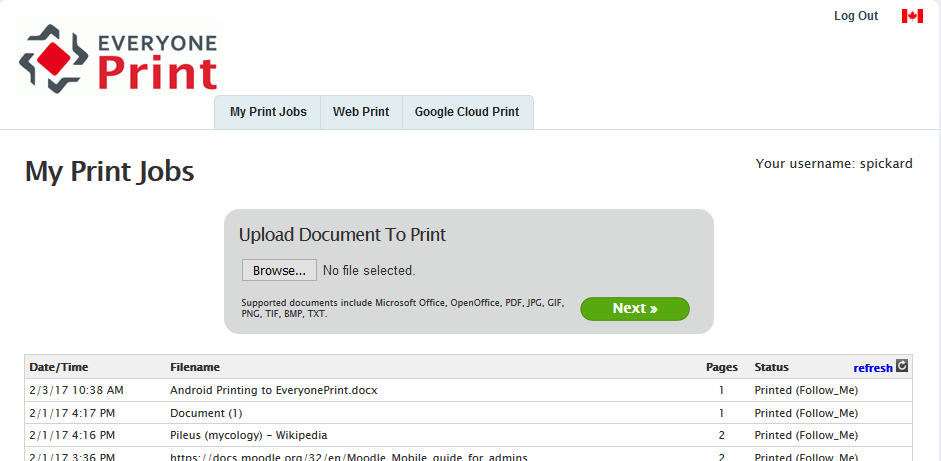 If you have a particular website that you would like to print: 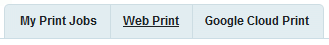 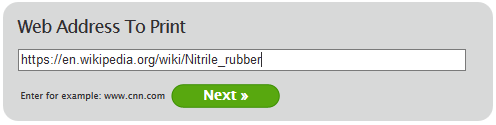 Supported file types for web printingSupported file types for web printingMicrosoft Officedoc, docx, xls, xlsx, ppt, pptxOpen Officeodt, ods, odpAdobepdfImagesjpg, gif, png, bmp, tiffWeb pageshtm, htmlText filestxt, rtf csv, log